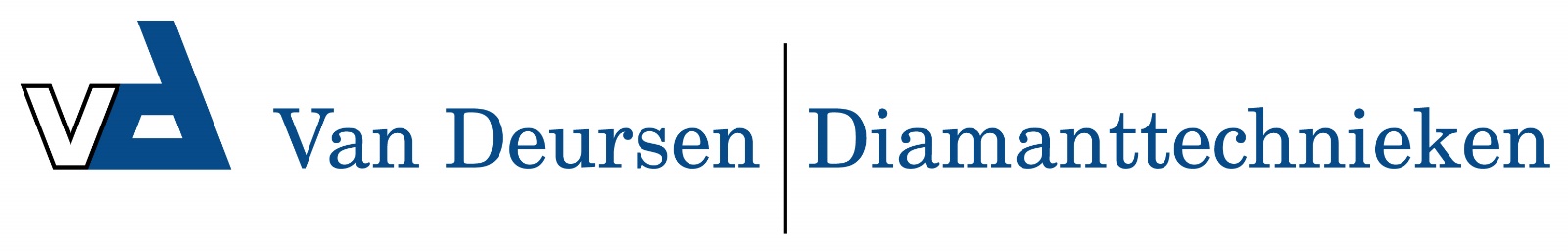 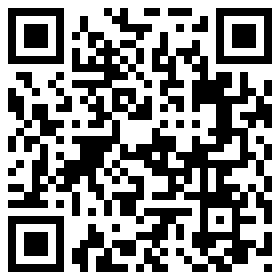 Catalogus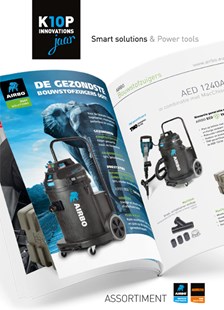  Download hier de nieuwe catalogus: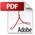 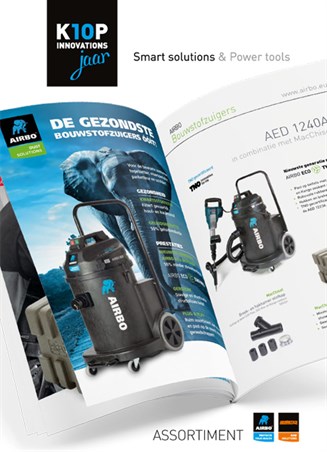 